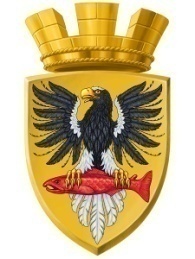 Р О С С И Й С К А Я  Ф Е Д Е Р А Ц И ЯКАМЧАТСКИЙ КРАЙП О С Т А Н О В Л Е Н И ЕАДМИНИСТРАЦИИ ЕЛИЗОВСКОГО ГОРОДСКОГО ПОСЕЛЕНИЯОт   30.04.2019 года                                                                                                              №  468-п         г.ЕлизовоОб аннулировании адреса объекту индивидуального жилищного строительства с кадастровым номером 41:05:0101003:1078 и о присвоении нового адреса объекту индивидуального жилищного строительства с кадастровым номером 41:05:0101003:1078 и земельному участку с кадастровым номером 41:05:0101003:506	Руководствуясь статьей 14 Федерального закона от 06.10.2003 № 131-ФЗ «Об общих принципах организации местного самоуправления в Российской Федерации», ч.3 ст.5 и ч.3 ст.9 Федерального закона от 28.12.2013 № 443-ФЗ «О федеральной информационной адресной системе и о внесении изменений в Федеральный закон «Об общих принципах организации местного самоуправления в Российской Федерации», Уставом Елизовского городского поселения, согласно Правилам присвоения, изменения и аннулирования адресов, утвержденным постановлением Правительства Российской Федерации от 19.11.2014 № 1221, на основании заявления Родионова А.Н., принимая во внимание выписку из Единого государственного реестра недвижимости об основных характеристиках и зарегистрированных правах на объект недвижимости, удостоверяющую проведенную государственную регистрацию прав собственности на земельный участок от 09.04.2010 № 41-41-02/001/2010-397, выписку из Единого государственного реестра недвижимости об основных характеристиках и зарегистрированных правах на объект недвижимости, удостоверяющую проведенную государственную регистрацию прав собственности на объект индивидуального жилищного строительства от 09.04.2010 № 41-41-02/001/2010-399,ПОСТАНОВЛЯЮ:Аннулировать адрес объекту индивидуального жилищного строительства, с кадастровым номером 41:05:0101003:1078: Камчатский край, р-н Елизовский, г. Елизово, ул. Российская, д.46. Уникальный номер адреса объекта адресации в государственном адресном реестре 815b24b2-2c4b-48d7-ae26-4b3ed8dcea61.Присвоить адрес объекту индивидуального жилищного строительства, с кадастровым номером 41:05:0101003:1078: Россия, Камчатский край, Елизовский муниципальный район, Елизовское городское поселение, Елизово г.,  Российская ул., д. 17.Присвоить адрес земельному участку с кадастровым номером 41:05:0101003:506: Россия, Камчатский край, Елизовский муниципальный район, Елизовское городское поселение, Елизово г., Российская ул., 17.Направить настоящее постановление в Федеральную информационную адресную систему для внесения сведений установленных данным постановлением.Муниципальному казенному учреждению «Служба по обеспечению деятельности администрации Елизовского городского поселения» опубликовать (обнародовать) настоящее постановление в средствах массовой информации и разместить в информационно-телекоммуникационной сети «Интернет» на официальном сайте администрации Елизовского городского поселения.Контроль за исполнением настоящего постановления возложить на руководителя Управления архитектуры и градостроительства администрации Елизовского городского поселения.Глава администрации Елизовского городского поселения                                                       Д.Б. Щипицын